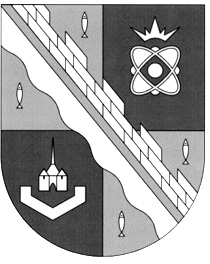 администрация МУНИЦИПАЛЬНОГО ОБРАЗОВАНИЯ                                        СОСНОВОБОРСКИЙ ГОРОДСКОЙ ОКРУГ  ЛЕНИНГРАДСКОЙ ОБЛАСТИКОМИТЕТ ФИНАНСОВРАСПОРЯЖЕНИЕ   от  17.04.2018  N  6-рОб утверждении типовых форм соглашений (договоров) о предоставлении из бюджета Сосновоборского городского округа субсидии некоммерческой организации, не являющейся государственным (муниципальным) учреждением.           В соответствии с подпунктом "д" пункта 4 общих требований к нормативным правовым актам, муниципальным правовым актам, регулирующим предоставление субсидий некоммерческим организациям, не являющимся государственными (муниципальными) учреждениями, утвержденных постановлением Правительства Российской Федерации от 7 мая 2017 г. № 541 "Об общих требованиях к нормативным правовым актам, муниципальным правовым актам, регулирующим предоставление субсидий некоммерческим организациям, не являющимся государственными (муниципальными) учреждениями" :1.Утвердить прилагаемую Типовую форму соглашения (договора) о предоставлении из бюджета Сосновоборского городского округа субсидии некоммерческой организации, не являющейся государственным (муниципальным) учреждением (далее - Типовая форма, соглашение).2. Установить, что соглашения о предоставлении из бюджета Сосновоборского городского округа субсидии некоммерческой организации, не являющейся государственным (муниципальным) учреждением формируются в соответствии с Типовой формой.3. Настоящее распоряжение вступает в силу с момента подписания.         4.Заместителю председателя комитета финансов, начальнику бюджетного отдела Поповой Т.Р.  довести данное распоряжение до главных распорядителей бюджетных средств, а также до отраслевых (функциональных) подразделений администрации.        5.Контроль исполнения настоящего распоряжения оставляю за собой.Заместитель главы администрации,	председатель комитета финансов				                            О.Г. КозловскаяИсп.Т.Р.Попова тел. 24352Утвержденараспоряжением комитета финансовСосновоборского городского округаот 17.04.2018. № 6-рТиповая форма соглашения (договора)о предоставлении из бюджета Сосновоборского городского округа субсидиинекоммерческой организации, не являющейся государственным(муниципальным) учреждением               г. ___________________________________________                   (место заключения соглашения (договора)"__" __________ 20__ г.                           N _______________________  (дата заключения                                     (номер соглашениясоглашения (договора)                                    (договора) __________________________________________________________________________,  (наименование главного распорядителем средств местного бюджета)которому(ой) как получателю средств местного  бюджета  доведены  лимиты бюджетных  обязательств на предоставление субсидии в соответствии с пунктом 2   статьи   78.1  Бюджетного  кодекса   Российской,  именуемое(ая) в дальнейшем _______________________________________ в лице ___________________________________________________________________________________________,   (наименование должности, а также фамилия, имя, отчество  руководителя главного распорядителя средств местного бюджета или уполномоченного им лица)действующего(ей) на основании _______________________________________________________________________________________________________________________, (реквизиты учредительного документа (положения), доверенности, приказа или иного  документа, удостоверяющего полномочия)с одной стороны и ________________________________________________________,                  (наименование некоммерческой организации, не являющейся  государственным (муниципальным) учреждением)именуемая в дальнейшем "Получатель", в лице _________________________________________________________________________________________________________,   (наименование должности, а также фамилия, имя, отчество (при наличии) лица, представляющего Получателя, или уполномоченного им лица)действующего(ей) на основании _______________________________________________________________________________________________________________________,      (реквизиты учредительного документа некоммерческой организации,  не являющейся государственным (муниципальным)                        учреждением, доверенности)с другой стороны, далее именуемые "Стороны",  в  соответствии  с  Бюджетным кодексом   Российской   Федерации,__________________________________________________________________________,    (реквизиты постановления администрации Сосновоборского городского округа, которыми определены правила (порядок) предоставления субсидии из бюджета Сосновоборского городского округа Получателю)заключили настоящее Соглашение о нижеследующем.I. Предмет Соглашения    1.1. Предметом настоящего Соглашения является предоставление Получателюиз    бюджета  Сосновоборского городского округа в 20__ году/20__ - 20__ годах   субсидии  на:_______________________________________________________ (далее - Субсидия);    (указание цели (ей) предоставления Субсидии)     1.1.1. в  целях реализации Получателем следующих проектов (мероприятий):    1.1.1.1. _____________________________________________________________;    1.1.1.2. _____________________________________________________________.II. Финансовое обеспечение предоставления Субсидии    2.1.  Субсидия  предоставляется  в  соответствии  с  лимитами бюджетных обязательств, доведенными __________________________________ как получателю (наименование главного распорядителем средств местного бюджета)средств  местного  бюджета,  по  кодам  классификации расходов бюджетов Российской  Федерации (далее - коды БК) на цель(и), указанную(ые) в разделе I  настоящего  Соглашения,  в размере ________________________, в том числе:    в 20__ году ____ (________________) рублей __ копеек - по коду БК ____;                      (сумма прописью)                                (код                                                                       БК)    в 20__ году ____ (________________) рублей __ копеек - по коду БК ____;                      (сумма прописью)                                (код                                                                       БК)    в 20__ году ____ (________________) рублей __ копеек - по коду БК ____.                      (сумма прописью)                                (код                                                                       БК)III. Условия предоставления Субсидии3.1. Субсидия предоставляется в соответствии с Правилами предоставления субсидии:    3.1.1. при представлении Получателем в _______________________________:(наименование главного распорядителя средств местного бюджета и/или отраслевого (функционального) подразделения администрации, уполномоченного на прием документов в соответствии с нормативным правовым актом администрации, регламентирующим Порядок предоставления субсидии)3.1.1.1. в срок до "__" ____ 20__ г. документов, в том числе:    3.1.1.1.1. ___________________________________________________________;    3.1.1.1.2. ___________________________________________________________;3.1.2. при соблюдении иных условий, в том числе:    3.1.2.1. _____________________________________________________________;    3.1.2.2. _____________________________________________________________.3.2. Перечисление Субсидии осуществляется в соответствии с бюджетным законодательством Российской Федерации:        3.2.1. на счет Получателя, открытый в ___________________________: наименование органа федерального казначейства РФ, учреждения Центрального банка Российской Федерации или  кредитной организации)       3.2.1.1. в соответствии с планом-графиком перечисления Субсидии, установленным в приложении N __ к настоящему Соглашению, являющемся неотъемлемой частью настоящего Соглашения;    3.2.2.2. не позднее ___ рабочего дня, следующего за днем  представленияПолучателем в _____________________________________________________________(наименование главного распорядителя средств местного бюджета и/или отраслевого (функционального) подразделения администрации, уполномоченного на прием документов в соответствии с нормативным правовым актом администрации, регламентирующим Порядок предоставления субсидии)    следующих документов:    3.2.2.2.1. ___________________________________________________________;    3.2.2.2.2. ___________________________________________________________.IV. Взаимодействие Сторон     4.1. _________________________________ обязуется:         (наименование главного распорядителя средств местного бюджета)       4.1.1. обеспечить предоставление Субсидии в соответствии с разделом III настоящего Соглашения;     4.1.2. осуществлять проверку представляемых Получателем документов, указанных в пунктах ________ настоящего Соглашения, в том числе на соответствие их Правилам предоставления субсидии, в течение ___ рабочих дней со дня их получения от Получателя;4.1.3. утверждать сведения о направлениях расходования целевых средств на ____ год в соответствии с бюджетным законодательством Российской Федерации и (или) Правилами предоставления субсидии (далее - Сведения), Сведения с учетом внесенных изменений не позднее ___ рабочего дня со дня получения указанных документов от Получателя в соответствии с пунктом 4.3.3 настоящего Соглашения;4.1.4. обеспечивать перечисление Субсидии на счет Получателя, указанный в разделе VIII настоящего Соглашения, в соответствии с пунктом 3.2 настоящего Соглашения;4.1.5. устанавливать:4.1.5.1. показатели результативности предоставления Субсидии в приложении N ___ к настоящему Соглашению, являющемся неотъемлемой частью настоящего Соглашения;4.1.5.2. иные показатели:          4.1.5.2.1. ___________________________________________________________;          4.1.5.2.2. ___________________________________________________________.       4.1.6.  возместить убытки, понесенные Получателем в случае неисполненияобязательств _____________________________________________________________,                (наименование главного распорядителя средств местного бюджета) предусмотренных настоящим Соглашением, в течение _____ рабочих дней со дня получения от Получателя требования о возмещении убытков.     4.1.7.   осуществлять   оценку   достижения   Получателем показателей результативности   предоставления   Субсидии   и  (или)  иных  показателей, установленных       Правилами         предоставления      субсидии      или____________________________________________________________ в соответствии     (наименование главного распорядителя средств местного бюджета      С пунктом 4.1.5 настоящего Соглашения, на основании:      4.1.7.1. отчета(ов) о достижении значений показателей результативности предоставления Субсидии по форме согласно приложению N __ к настоящему Соглашению, являющемуся неотъемлемой частью настоящего Соглашения, представленного(ых) в соответствии с пунктом 4.3.10.2 настоящего Соглашения;      4.1.7.2. ________________________________________________________;      4.1.8. осуществлять контроль за соблюдением Получателем порядка, целей и условий предоставления Субсидии, установленных Правилами предоставления субсидии и настоящим Соглашением, путем проведения плановых и (или) внеплановых проверок:      4.1.8.1. по месту нахождения ____________________________ на основании:                                  (наименование главного распорядителя средств местного бюджета)     4.1.8.1.1. отчета(ов) о расходах Получателя, источником финансового обеспечения которых является Субсидия, по форме согласно приложению N __ к настоящему Соглашению, являющемуся неотъемлемой частью настоящего Соглашения, представленного(ых) в соответствии с пунктом 4.3.10.1 настоящего Соглашения;     4.1.8.1.2. иных отчетов:     4.1.8.1.2.1. _________________________________________________________;     4.1.8.1.2.2. _________________________________________________________.     4.1.8.1.3.  иных  документов,  представленных  Получателем  по  запросу________________________________ в соответствии с пунктом 4.3.11 настоящего(наименование главного распорядителя средств местного бюджета) Соглашения.4.1.8.2. по месту нахождения Получателя путем документального и фактического анализа операций, произведенных Получателем, связанных с использованием Субсидии;    4.1.9. в случае установления __________________________________________                                    (наименование главного распорядителя средств местного бюджета) или   получения   от    органа    муниципального   финансового   контроля информации  о  факте(ах)  нарушения  Получателем  порядка,  целей и условий предоставления  Субсидии, предусмотренных Правилами предоставления субсидии и   (или)  настоящим  Соглашением,  в  том  числе  указания  в  документах, представленных   Получателем  в  соответствии  с  Правилами  предоставления субсидии  и (или) настоящим Соглашением, недостоверных сведений, направлять Получателю требование об обеспечении возврата Субсидии в бюджет Сосновоборского городского округа в размере и в сроки, определенные в указанном требовании;    4.1.10.  в  случае, если Получателем не достигнуты значения показателей результативности   предоставления   Субсидии   и  (или)  иных  показателей, установленных       Правилами       предоставления      субсидии        или___________________________________________________________________________     (наименование главного распорядителя средств местного бюджета) в   соответствии  с   пунктом  4.1.5   настоящего   Соглашения,   применять штрафные санкции, рассчитываемые по форме согласно приложению N ___________к  настоящему  Соглашению,  являющемуся   неотъемлемой   частью  настоящего Соглашения, с обязательным уведомлением Получателя в течение ______ рабочих дней с даты принятия указанного решения;4.1.11. рассматривать предложения, документы и иную информацию, направленную Получателем, в том числе в соответствии с пунктом 4.4.1 настоящего Соглашения, в течение ___ рабочих дней со дня их получения и уведомлять Получателя о принятом решении (при необходимости);4.1.12. направлять разъяснения Получателю по вопросам, связанным с исполнением настоящего Соглашения, в течение ___ рабочих дней со дня получения обращения Получателя в соответствии с пунктом 4.4.2 настоящего Соглашения;4.1.13. выполнять иные обязательства в соответствии с бюджетным законодательством Российской Федерации и Правилами предоставления субсидии:    4.1.13.1. ____________________________________________________________;    4.1.13.2. ____________________________________________________________.    4.2. __________________________________________________________ вправе:             (наименование главного распорядителя средств местного бюджета) 4.2.1. принимать решение об изменении условий настоящего Соглашения в соответствии с пунктом 7.3 настоящего Соглашения, в том числе на основании информации и предложений, направленных Получателем в соответствии с пунктом 4.4.1 настоящего Соглашения, включая изменение размера Субсидии;4.2.2. принимать в соответствии с бюджетным законодательством Российской Федерации решение о наличии или отсутствии потребности в направлении в 20__ году  остатка Субсидии, не использованного в 20__ году, на цели, указанные в разделе I настоящего Соглашения, не позднее ___ рабочих дней  со дня получения от Получателя следующих документов, обосновывающих потребность в направлении остатка Субсидии на указанные цели:    4.2.2.1. _____________________________________________________________;    4.2.2.2. _____________________________________________________________;    4.2.3.  приостанавливать  предоставление Субсидии в случае установления___________________________________________________ или получения от органа     (наименование главного распорядителя средств местного бюджета) муниципального  финансового  контроля  информации  о  факте(ах) нарушения Получателем    порядка,    целей   и   условий   предоставления   Субсидии, предусмотренных  Правилами предоставления субсидии и настоящим Соглашением, в   том   числе   указания   в  документах,  представленных  Получателем  всоответствии с настоящим Соглашением, недостоверных сведений, до устранения указанных  нарушений  с  обязательным  уведомлением  Получателя  не позднее ____ рабочего дня с даты принятия решения  о приостановлении предоставления Субсидии;4.2.4. запрашивать у Получателя документы и информацию, необходимые для осуществления контроля за соблюдением Получателем порядка, целей и условий предоставления Субсидии, установленных Правилами предоставления Субсидии и настоящим Соглашением, в соответствии с пунктом 4.1.8 настоящего Соглашения;4.2.5. осуществлять иные права в соответствии с бюджетным законодательством Российской Федерации и Правилами предоставления субсидии:    4.2.5.1. _____________________________________________________________;    4.2.5.2. _____________________________________________________________.    4.3. Получатель обязуется:    4.3.1. представлять в ______________________________________ документы,     (наименование главного распорядителя средств местного бюджета) в соответствии с пунктами 3.1.1.1, 3.2.2.2 настоящего Соглашения;    4.3.2. представить в ________________________________________ в срок до                                 (наименование главного распорядителя средств местного бюджета) ________ документы, установленные пунктом 4.2.2 настоящего Соглашения;    4.3.3. направлять в ______________________________ на утверждение:                               (наименование главного распорядителя средств местного бюджета)      4.3.3.1. Сведения не позднее ___ рабочего дня со дня заключения настоящего Соглашения;     4.3.3.2. Сведения с учетом внесенных изменений не позднее ___ рабочих дней со дня внесения в них изменений.    4.3.4. утверждать, с направлением копии в _______________________:                                                  (наименование главного распорядителя средств местного бюджета)      4.3.4.1. Сведения не позднее ___ рабочего дня со дня заключения настоящего Соглашения;     4.3.4.2. Сведения с учетом внесенных изменений не позднее ___ рабочих дней со дня внесения в них изменений.     4.3.5. открыть (при установлении такой необходимости) в срок до ______ лицевой счет в ________________________                                                                                                                      (дата)                               (наименование территориального органа Федерального казначейства)4.3.6. направлять Субсидию на финансовое обеспечение (возмещение) затрат, определенных в Сведениях.4.3.7. не приобретать за счет Субсидии иностранную валюту, за исключением операций, определенных в Правилах предоставления субсидии;4.3.8. вести обособленный аналитический учет операций, осуществляемых за счет Субсидии;          4.3.9.  обеспечивать  достижение  значений показателей результативности предоставления  Субсидии  и (или) иных показателей, установленных Правилами предоставления субсидии или _______________________________________________(наименование главного распорядителя средств местного бюджета) в соответствии с пунктом 4.1.5 настоящего Соглашения;    4.3.10. представлять в __________________________________________:                             (наименование главного распорядителя средств местного бюджета)     4.3.10.1.   отчет   о   расходах   Получателя,  источником  финансового обеспечения  которых  является Субсидия, в соответствии с пунктом 4.1.8.1.1 настоящего  Соглашения,  не позднее __ рабочего дня, следующего за отчетным_____________________;(месяц, квартал, год)    4.3.10.2.  отчет  о  достижении  значений  показателей результативности предоставления   Субсидии  в  соответствии  с  пунктом  4.1.5.1  настоящего Соглашения  не позднее __ рабочего дня, следующего за отчетным _____________________________;(месяц, квартал, год)4.3.10.3. иные отчеты:    4.3.10.3.1. __________________________________________________________;    4.3.10.3.2. __________________________________________________________;    4.3.11. направлять по запросу _________________________________________                                           (наименование главного распорядителя средств местного бюджета) документы  и  информацию,  необходимые  для   осуществления    контроля  за соблюдением порядка, целей и условий предоставления Субсидии в соответствии с  пунктом  4.2.4  настоящего Соглашения, в течение ___ рабочих дней со дня получения указанного запроса;    4.3.12. в случае получения от ____________________________ требования в                                     (наименование главного распорядителя средств местного бюджета) соответствии с пунктом 4.1.9 настоящего Соглашения:4.3.12.1. устранять факт(ы) нарушения порядка, целей и условий предоставления Субсидии в сроки, определенные в указанном требовании;4.3.12.2. возвращать в местный бюджет Субсидию в размере и в сроки, определенные в указанном требовании;    4.3.13.   возвращать   в   местный   бюджет   средства  в  размере, определенном по форме согласно приложению N _____ к  настоящему Соглашению, являющемуся  неотъемлемой  частью  настоящего Соглашения, в случае принятия____________________________________________________ решения о применении к  (наименование главного распорядителя средств местного бюджета) Получателю  штрафных санкций в  соответствии  с  пунктом 4.1.10  настоящего Соглашения, в срок, установленный _________________________ в уведомлении о                                   (наименование главного распорядителя средств местного бюджета) применении штрафных санкций;    4.3.14.   возвращать   неиспользованный   остаток   Субсидии   в  доходфедерального  бюджета  в  случае отсутствия решения _______________________                                                          (наименование главного распорядителя средств местного бюджета)___________________________________________________ о наличии потребности внаправлении не  использованного в 20__ году  остатка Субсидии на  цели, указанные  в  разделе  I  настоящего  Соглашения, в срок до "__" __ 20__ г.;    4.3.15. обеспечивать полноту и достоверность сведений, представляемых в___________________________________ в соответствии с настоящим Соглашением;  (наименование главного распорядителя средств местного бюджета)     4.3.16. не привлекать иных юридических лиц к оказанию общественно полезной услуги, за исключением работ и услуг, необходимых Получателю субсидии для оказания общественно полезной услуги.4.3.17. выполнять иные обязательства в соответствии с законодательством Российской Федерации и Правилами предоставления субсидии:    4.3.17.1. ____________________________________________________________;    4.3.17.2. ____________________________________________________________.4.4. Получатель вправе:    4.4.1. направлять в _____________________________________ предложения о                  (наименование главного распорядителя средств местного бюджета) внесении  изменений в настоящее Соглашение в  соответствии  с  пунктом  7.3 настоящего  Соглашения,  в  том  числе  в случае установления необходимости изменения   размера   Субсидии   с   приложением   информации,   содержащей финансово-экономическое обоснование данного изменения;    4.4.2. обращаться в ___________________________________________ в целях                               (наименование главного распорядителя средств местного бюджета) получения разъяснений в связи с исполнением настоящего Соглашения;    4.4.3. направлять в 20__ году  неиспользованный  остаток  Субсидии, полученной  в  соответствии  с  настоящим  Соглашением  (при  наличии),  на осуществление  выплат  в  соответствии  с  целями,  указанными  в разделе I настоящего Соглашения, в случае принятия __________________________________                                                                             (наименование главного распорядителя средств местного бюджета) соответствующего   решения   в  соответствии  с  пунктом  4.2.2  настоящего Соглашения;4.4.4. заключать договор с потребителем услуг в целях оказания общественно полезной услуги в соответствии с условиями и формой, установленными в приложении N _____ к настоящему Соглашению;4.4.5. осуществлять иные права в соответствии с бюджетным законодательством Российской Федерации и Правилами предоставления субсидии, в том числе:    4.4.5.1. _____________________________________________________________;    4.4.5.2. _____________________________________________________________.V. Ответственность Сторон5.1. В случае неисполнения или ненадлежащего исполнения своих обязательств по настоящему Соглашению Стороны несут ответственность в соответствии с законодательством Российской Федерации.5.2. Иные положения об ответственности за неисполнение или ненадлежащее исполнение Сторонами обязательств по настоящему Соглашению:    5.2.1. _______________________________________________________________;    5.2.2. _______________________________________________________________.VI. Иные условия6.1. Иные условия по настоящему Соглашению:    6.1.1. _______________________________________________________________;    6.1.2. _______________________________________________________________.VII. Заключительные положения7.1. Споры, возникающие между Сторонами в связи с исполнением настоящего Соглашения, решаются ими, по возможности, путем проведения переговоров с оформлением соответствующих протоколов или иных документов. При недостижении согласия споры между Сторонами решаются в судебном порядке.7.2. Настоящее Соглашение вступает в силу с даты его подписания лицами, имеющими право действовать от имени каждой из Сторон, но не ранее доведения лимитов бюджетных обязательств, указанных в пункте 2.1 настоящего Соглашения, и действует до полного исполнения Сторонами своих обязательств по настоящему Соглашению.7.3. Изменение настоящего Соглашения, в том числе в соответствии с положениями пункта 4.2.1 настоящего Соглашения, осуществляется по соглашению Сторон и оформляется в виде дополнительного соглашения к настоящему Соглашению согласно приложению N ____ к настоящему Соглашению, являющемуся неотъемлемой частью настоящего Соглашения.7.3.1. Изменение настоящего Соглашения возможно в случае:           7.3.1.1. уменьшения/увеличения ________________________________________                                     (наименование главного распорядителя средств местного бюджета) ранее доведенных лимитов бюджетных обязательств на предоставление субсидии;           7.3.1.2. _____________________________________________________________.7.4. Расторжение настоящего Соглашения возможно в случае:7.4.1. реорганизации или прекращения деятельности Получателя;7.4.2. нарушения Получателем порядка, целей и условий предоставления Субсидии, установленных Правилами предоставления субсидии и настоящим Соглашением;          7.4.3. __________________________________________________________;          7.5. Расторжение настоящего Соглашения ________________________________                                               (наименование главного распорядителя средств местного бюджета) в   одностороннем   порядке  возможно  в  случае  недостижения  Получателем установленных    настоящим    Соглашением    показателей   результативности предоставления Субсидии или иных показателей.7.5.1. Расторжение настоящего Соглашения Получателем в одностороннем порядке не допускается.7.6. Документы и иная информация, предусмотренные настоящим Соглашением, могут направляться Сторонами следующим(и) способом(ами):7.6.1. путем использования государственной интегрированной информационной системы управления общественными финансами "Электронный бюджет";7.6.2. заказным письмом с уведомлением о вручении либо вручением представителем одной Стороны подлинников документов, иной информации представителю другой Стороны;    7.6.3. __________________________________________________________. 7.7. Настоящее Соглашение заключено Сторонами в форме:7.7.1. электронного документа в государственной интегрированной информационной системе управления общественными финансами "Электронный бюджет" и подписано усиленными квалифицированными электронными подписями лиц, имеющих право действовать от имени каждой из Сторон настоящего Соглашения;7.7.2. бумажного документа в двух экземплярах, по одному экземпляру для каждой из Сторон.VIII. Платежные реквизиты СторонIX. Подписи СторонПриложение N 1к Типовой форме соглашения (договора)о предоставлении из бюджета Сосновоборского городского округасубсидии некоммерческой организации,не являющейся государственным(муниципальным) учреждениемПриложение N ___к соглашениюот _______ N ____План-график перечисления Субсидии Приложение N 2к Типовой форме соглашения (договора)о предоставлении из бюджета Сосновоборского городского округасубсидии некоммерческой организации,не являющейся государственным(муниципальным) учреждениемПриложение N ___к Соглашениюот _______ N ____ПОКАЗАТЕЛИ РЕЗУЛЬТАТИВНОСТИ ПРЕДОСТАВЛЕНИЯ СУБСИДИИ Приложение N 3к Типовой форме соглашения (договора)о предоставлении из бюджета Сосновоборского городского округасубсидии некоммерческой организации,не являющейся государственным(муниципальным) учреждениемПриложение N ___к Соглашениюот _______ N ____ОТЧЕТ о достижении значений показателей результативностипредоставления Субсидии по состояниюна ___________ 20__ годаНаименование Получателя ___________________________________________________Периодичность:          ____________________Руководитель Получателя  ___________ _________   _____________________(уполномоченное лицо)    (должность) (подпись)   (расшифровка подписи)Исполнитель          _______________  _______________  _________                       (должность)         (ФИО)       (телефон)"__" _________ 20__ г.Приложение N 5к Типовой форме соглашения (договора)о предоставлении из бюджета Сосновоборского городского округасубсидии некоммерческой организации,не являющейся государственным(муниципальным) учреждениемПриложение N ___к Соглашениюот _______ N ____Отчет о расходах,источником финансового обеспечения которых является Субсидия на "__" ____________ 20__ г. Наименование Получателя ___________________________________________________Периодичность: квартальная, годоваяЕдиница измерения: рубль (с точностью до второго десятичного знака)Руководитель Получателя  ___________ _________   _____________________(уполномоченное лицо)    (должность) (подпись)   (расшифровка подписи)Исполнитель          _______________  _______________  _________                       (должность)         (ФИО)       (телефон)"__" _________ 20__ г.Сокращенное наименование_________________________________  (наименование главного распорядителя средств местного бюджета)Сокращенное наименование_________________________________  (наименование главного распорядителя средств местного бюджета)Сокращенное наименование ПолучателяНаименование_____________________  (наименование главного распорядителя средств местного бюджета)Наименование ПолучателяНаименование_____________________  (наименование главного распорядителя средств местного бюджета)ОГРН, ОКТМООГРН, ОКТМООГРН, ОКТМООГРН, ОКТМОМесто нахождения:Место нахождения:Место нахождения:ИНН/КППИНН/КППИНН/КПП Платежные реквизиты:Наименование учреждения Банка России, БИКРасчетный счетНаименование территориального органа Федерального казначейства, в котором открыт лицевой счетЛицевой счетПлатежные реквизиты:Наименование учреждения Банка России, БИКРасчетный счетНаименование территориального органа Федерального казначейства, в котором открыт лицевой счетЛицевой счетПлатежные реквизиты:Наименование учреждения Банка России, БИКРасчетный (корреспондентский) счет Наименование территориального органа Федерального казначейства, в котором после заключения соглашения (договора) будет открыт лицевой счет, и /или реквизиты счета в кредитной организацииСокращенное наименование_____________________________________  (наименование главного распорядителя средств местного бюджета)Сокращенное наименование Получателя___________/_____________ (подпись)      (ФИО)___________/_____________ (подпись)      (ФИО)N п/пНаименование проекта (мероприятия) Код по бюджетной классификации Российской Федерации (по расходам федерального бюджета на предоставление Субсидии) Код по бюджетной классификации Российской Федерации (по расходам федерального бюджета на предоставление Субсидии) Код по бюджетной классификации Российской Федерации (по расходам федерального бюджета на предоставление Субсидии) Код по бюджетной классификации Российской Федерации (по расходам федерального бюджета на предоставление Субсидии) Сроки перечисления Субсидии Сумма, подлежащая перечислению, рублей:Сумма, подлежащая перечислению, рублей:N п/пНаименование проекта (мероприятия) код главыраздел, подразделцелевая статьявид расходовСроки перечисления Субсидии всегов том числе 1234567891Наименование проекта (мероприятия) 1- до "__" ________ 20__ г.1Наименование проекта (мероприятия) 1- до "__" ________ 20__ г.1Наименование проекта (мероприятия) 1Итого по КБК1Наименование проекта (мероприятия) 1- до "__" ________ 20__ г.1Наименование проекта (мероприятия) 1- до "__" ________ 20__ г.1Наименование проекта (мероприятия) 1Итого по КБК1Наименование проекта (мероприятия) 1Итого по проекту (мероприятию)2Наименование проекта (мероприятия) 2- до "__" ________ 20__ г.2Наименование проекта (мероприятия) 2- до "__" ________ 20__ г.2Наименование проекта (мероприятия) 2Итого по КБК2Наименование проекта (мероприятия) 2- до "__" ________ 20__ г.2Наименование проекта (мероприятия) 2- до "__" ________ 20__ г.2Наименование проекта (мероприятия) 2Итого по КБК2Наименование проекта (мероприятия) 2Итого по проекту (мероприятию)ВсегоN п/пНаименование показателя Наименование проекта (мероприятия) Единица измерения по ОКЕИ/Единица измеренияЕдиница измерения по ОКЕИ/Единица измеренияПлановое значение показателяСрок, на который запланировано достижение показателяN п/пНаименование показателя Наименование проекта (мероприятия) НаименованиеКодПлановое значение показателяСрок, на который запланировано достижение показателя1234567N п/пНаименование показателя Наименование проекта (мероприятия) Единица измерения по ОКЕИ/Единица измеренияЕдиница измерения по ОКЕИ/Единица измеренияПлановое значение показателя Достигнутое значение показателя по состоянию на отчетную датуПроцент выполнения планаПричина отклоненияN п/пНаименование показателя Наименование проекта (мероприятия) НаименованиеКодПлановое значение показателя Достигнутое значение показателя по состоянию на отчетную датуПроцент выполнения планаПричина отклонения123456789Наименование показателяКод  строкиКод направления расходования Субсидии СуммаСуммаНаименование показателяКод  строкиКод направления расходования Субсидии отчетный периоднарастающим итогом с начала года12345Остаток субсидии на начало года, всего:100xв том числе:потребность в котором подтверждена110xподлежащий возврату в местный бюджет120Поступило средств, всего:200xв том числе:из местного бюджета210xвозврат дебиторской задолженности прошлых лет220xиз них:возврат дебиторской задолженности прошлых лет, решение об использовании которой принято221из них:средства, полученные при возврате займов222возврат дебиторской задолженности прошлых лет, решение об использовании которой не принято223проценты за пользование займами230иные доходы в форме штрафов и пеней, источником финансового обеспечения которых являлись средства субсидии240Выплаты по расходам, всего:300в том числе:Выплаты персоналу, всего:3100100из них:Закупка работ и услуг, всего:3200200из них:Закупка непроизведенных активов, нематериальных активов, материальных запасов и основных средств, всего3300300из них:Перечисление средств в целях предоставления грантовУплата налогов, сборов и иных платежей в бюджеты бюджетной системы Российской Федерации, всего:3400810из них:Иные выплаты, всего:3500820из них:Возвращено в местный бюджет, всего:400xв том числе:израсходованных не по целевому назначению410xв результате применения штрафных санкций420xв сумме остатка субсидии на начало года, потребность в которой не подтверждена430в сумме возврата дебиторской задолженности прошлых лет, решение об использовании которой не принято440Остаток Субсидии на конец отчетного периода, всего:500xв том числе:требуется в направлении на те же цели510xподлежит возврату в местный бюджет520x